WHITE HORSE BEACH ASSOCIATION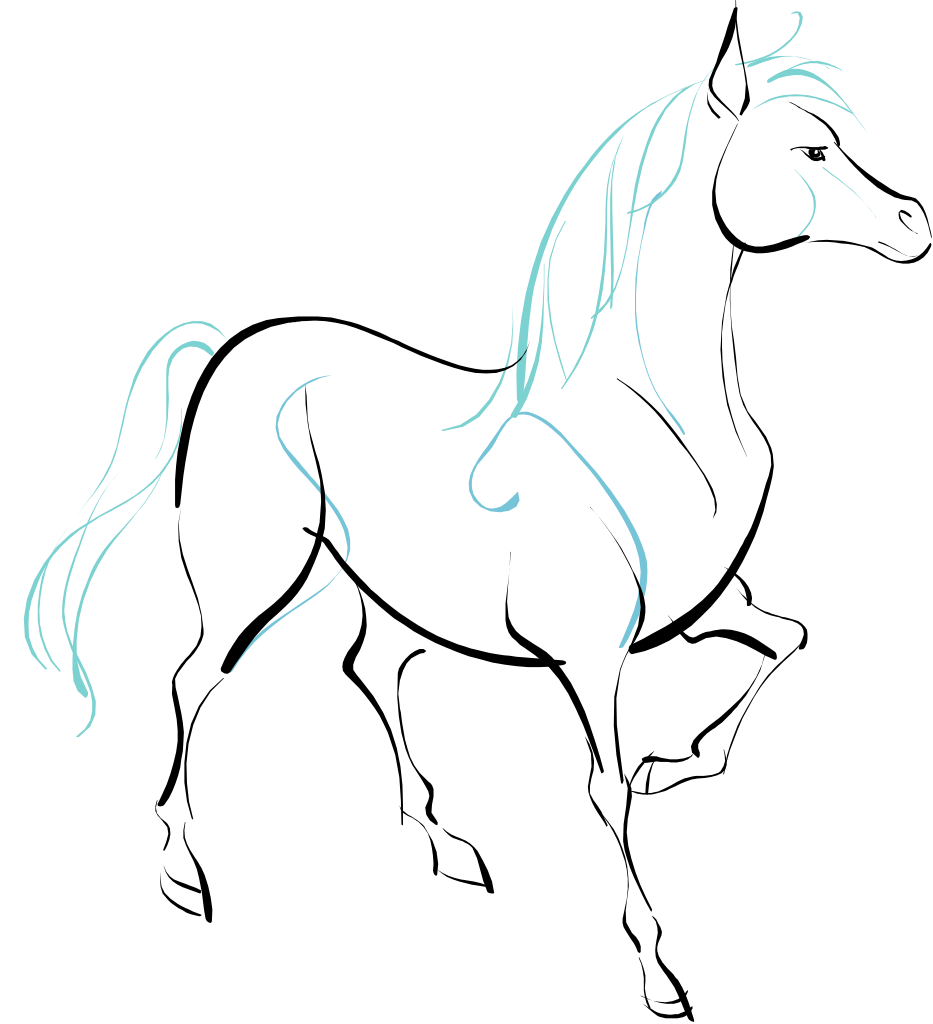 Summer 2015We have a lot of events planned. The success depends upon your participation, so please plan on attending and lending a hand. If you would like to help organize an event please let us know. Please use the attached form for your dues and to order WHBeachwear.  Don't forget to visit www.whbeach.com for all our information!Regards,Phil et alCALENDAR OF EVENTS June 27th, 10 AM"Kickoff" Association Meeting (Jim McNamara's Yard, Abington Ave.)July 4th, 9 AMBeach Clean UpJuly 11thWHBA Golf Tournament (Crosswinds Golf Club)July 25thThe Sandcastle ContestAugust 8thFamily Fun DayAugust 29thEnd of the Year Meeting (Time & Location TBD)Dues are $90.00 per family this year due to our rising expenses.   Please make checks payable to the WHB Association. We are asking you to complete the ENCLOSED dues form and please mail it in.  We need everyone’s dues as soon as possible to be ahead of the game with stair fund and social.  We would like to make sure our mailing/email list is up to date. We really want everyone to come to this meeting and become informed about all of the issues we had this winter regarding our beach!WHITE HORSE BEACH ASSOCIATION DUES$90.00 per family per yearNAME_____________________________________________________Winter Address__________________________________ ___________CITY___________________________STATE______ZIP_____________PHONE_____________________________________EMAIL ADDRESS____________________________________________BEACH ADDRESS____________________________________________BEACH PHONE______________________________________________Please make checks payable to the WHB Association  mail to:White Horse Beach AssociationP.O. Box 423White Horse Beach, MA 02381WHITE HORSE BEACHWEARNAME________________________________ PHONE_______________ADDRESS__________________________________________________Make all checks payable to the WHB Association. Please mail this form please  to P.O. Box 423 White Horse Beach, MA 02381 
ITEMColorSIZECOSTQtyTOTALAdult tank tops$13.00Kids T shirts$10.00Adult long sleeve T shirts$20.00Koozies$3.00 (2 for $5)Annual DuesOne90.00TOTAL DUE$